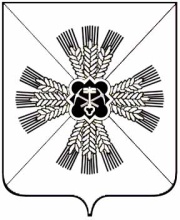 КЕМЕРОВСКАЯ ОБЛАСТЬПРОМЫШЛЕННОВСКИЙ МУНИЦИПАЛЬНЫЙ РАЙОНПРОМЫШЛЕННОВСКИЙ РАЙОННЫЙ СОВЕТ НАРОДНЫХ ДЕПУТАТОВ4 созыв, 34 -е заседаниеРЕШЕНИЕот 30.06. . №178О внесении изменений в решение Промышленновского районного Совета народных депутатов от 18.02.2011 №145 «Об утверждении Положения об административной комиссии администрации Промышленновского муниципального района Кемеровской области»В соответствии с Федеральным законом от 06.10.2003 №131-ФЗ «Об общих принципах организации местного самоуправления в Российской Федерации», постановлением Коллегии Администрации Кемеровской области от 10.06.2011 №258 «О внесении изменений в постановлении Коллегии Администрации Кемеровской области 18.01.2011 №7 «О мерах по реализации Закона Кемеровской области от 08.07.2010 №90-ОЗ «О наделении органов местного самоуправления отдельными государственными полномочиями по созданию административных комиссий», Уставом Промышленновского муниципального района, Промышленновский районный Совет народных депутатов РЕШИЛ:1. Внести в решение Промышленновского районного Совета народных депутатов от 18.02.2011 №145 «Об утверждении Положения об административной комиссии администрации Промышленновского муниципального района Кемеровской области» следующие изменения:1.1. В заголовке, пункте 1 слова «администрации» исключить.1.2. Внести в Положение об административной комиссии администрации Промышленновского муниципального района Кемеровской области» следующие изменения:1.2.1. В заголовке, пункте 1.1. слова «администрации» исключить.1.2.2. В пункте 1.4. после слов «вынесенного постановления» дополнить словом «(определения)».1.2.3. Пункт 2.1. изложить в следующей редакции:«2.1. Административная комиссия создается на основании муниципального правового акта органа местного самоуправления Промышленновского муниципального района».1.2.4. Пункт 3.1. изложить в следующей редакции:«3.1. Численный и персональный состав административной комиссии утверждается муниципальным правовым актом органа местного самоуправления Промышленновского муниципального района с учетом требований, установленных законодательством. В состав административных комиссий входят представители городского и сельских поселений, на территории которых осуществляется их деятельность, органов государственной власти Кемеровской области, правоохранительных органов, общественных организаций.Включение в состав административной комиссии осуществляется после получения письменного согласия кандидата, выдвинутого на вхождение в состав административной комиссии.»1.2.5. В пункте 3.7. после слова «третей» дополнить словами «от установленной численности».1.2.6. В пункте 3.8. после слова «членов» дополнить словами «нового состава».1.2.7. Раздел 4 изложить в следующей редакции:«4. Требования, предъявляемые к членам административной комиссии.4.1. Членами административной комиссии могут быть дееспособные граждане Российской Федерации, проживающие на территории Промышленновского муниципального района, не имеющие судимости, достигшие возраста 21 год и имеющие высшее или среднее профессиональное образование.4.2. Кандидаты для включения в состав административной комиссии представляют в орган местного самоуправления:копию паспорта;копию документа об образовании;характеристику с места работы, службы или учебы.»1.2.8. В подпункте 5 пункта 5.1. слово «решения» заменить словами «постановления (определения)».1.2.9. Подпункты 5, 7, 9 пункта 6.1. изложить в следующей редакции: «5) ведет и подписывает протоколы заседаний административной комиссии;»;«7) предоставляет проекты постановлений (определений), выносимых административной комиссией, а также справочные материалы членам административной комиссии;»;«9) вручает копию постановления (определения) по делу об административном правонарушении под расписку физическому лицу, или законному представителю юридического лица, в отношении которых оно вынесено, а также потерпевшему по его просьбе либо высылает указанным лицам в течение трех дней со дня его вынесения;».1.2.10. В пункте 8.2. после слова «половины» дополнить словами «от установленной численности».1.2.11. Дела об административных правонарушениях хранятся секретарем административной комиссии до истечения сроков давности, предусмотренных законодательством (пять лет). Протоколы о рассмотрении дел об административных правонарушениях хранятся три года.».1.2.12. Пункт 9.1. изложить в следующей редакции:«9.1. Полномочия члена административной комиссии могут быть прекращены досрочно на основании муниципального правового акта органа местного самоуправления Промышленновского муниципального района:».2. Решение вступает в силу со дня подписания.3. Настоящее решение подлежит опубликованию в районной газете «Эхо».4. Контроль за исполнением решения возложить на комиссию по местному самоуправлению и правоохранительной деятельности (Ванисова О.Н.)Председатель Промышленновскогорайонного Совета народных депутатов В.Н. СмолинГлава района А.И.Шмидт